ПОЛОЖЕНИЕ о проведении Всероссийского дистанционного конкурса творческих работ“Apple Day”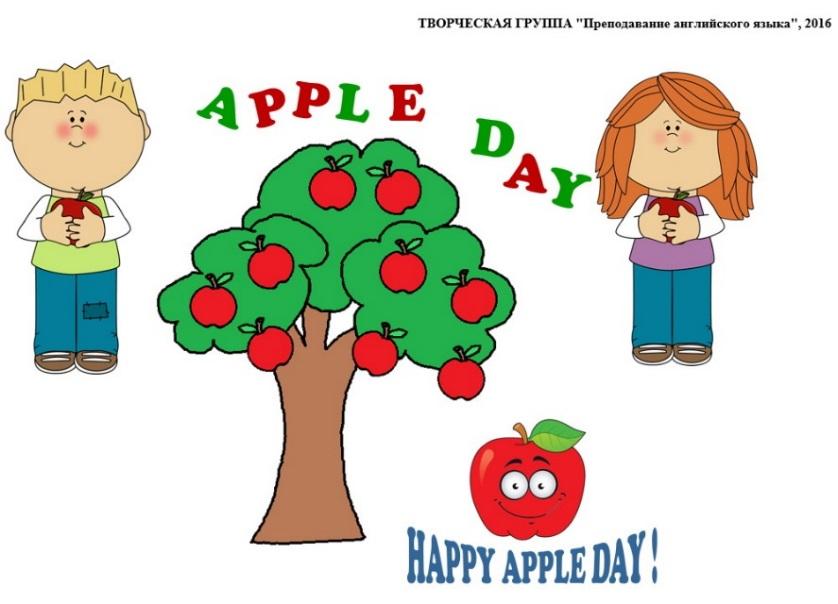 1. Общие положения.1.1. Настоящее ПОЛОЖЕНИЕ о Всероссийском дистанционном конкурсе творческих работ “Apple Day” (далее – Положение), устанавливает цели и задачи, сроки и этапы проведения Конкурса, определяет права и обязанности организаторов и участников Конкурса.1.2. Организатором Всероссийского дистанционного фестиваля-конкурса, является творческая группа «Преподавание английского языка» профессионального сообщества педагогов «Методисты.ру» http://metodisty.ru/m/groups/view/prepodavanie_angliiskogo_yazyka1.3.Конкурс является открытым и проводится с 17 октября по 20 ноября.1.4. Организаторы Конкурса вправе не допустить до конкурса работу, если выяснится, что она нарушает чьи-либо права или является плагиатом, а  также если профиль участника ТГ оформлен не полностью (отсутствует фотография или аватар).1.5. Авторы несут всю полноту ответственности за содержание разработок и за сам факт их публикации. На конкурс принимаются работы учащихся, которые ранее нигде не публиковались.1.6. Конкурсные материалы должны соответствовать теме Конкурса и не противоречить этическим нормам и законодательству Российской Федерации.1.7. Размещая материалы для участия в конкурсе, участники тем самым разрешают администрации сайта - организаторам конкурса http://metodisty.ru/ предоставить к ним доступ неограниченного круга лиц из числа зарегистрированных и незарегистрированных пользователей.1.8 Организаторы оставляют за собой право вносить изменения в порядок проведения настоящего Конкурса и сообщать дополнительную информацию о Конкурсе. 2. Цели и задачи Всероссийского конкурса. Цели конкурса: формирование целостного представления   о мире, приобщение к культурам, традициям, реалиям других стран мира, сопоставление традиций России и англоговорящих стран.Задачи конкурса: развивать умение представлять свою страну, ее культуру, традиции и обычаи своего края и малой родины в условиях иноязычного межкультурного общения;формировать интерес учащихся к культуре, традициям и реалиям англоязычных стран и других народовсоздать условия для самореализации обучающихся, повышения их социальной и творческой активности способствовать повышению уровня владения учащимися английским языком, приобщать учащихся к активному участию во внеурочной деятельности по иностранному языку;3. Участники конкурса.3.1. К участию в конкурсе приглашаются учащиеся 7 - 9 классов общеобразовательных учреждений, чьи учителя являются участниками творческой группы «Преподавание английского языка» профессионального сообщества педагогов «Методисты.ру».3.2. Конкурс проводится в два этапа и в трех возрастных группах7 класс8 класс9 класс1 этап - создание конкурсной презентации в каждой возрастной группе по предложенной теме.2 этап - участие учащихся - авторов  конкурсных презентаций в онлайн-викторине, вопросы которой будут составлены по материалам конкурсных презентаций участников.3.3. Участие в конкурсе на каждом этапе индивидуальное.4. Порядок и сроки проведения конкурса творческих работ.4.1. Конкурс проводится в следующих номинациях:1.  Local traditions of Russian August (Местные обычаи и традиции Яблочного Спаса) - 7 класс2. World Apple Day Parade (Известные яблочные праздники в мире) - 8 класс3. Apple Spas vs. Apple Day (Yablochniy Spas vs. Apple Day) (Сходстваи различия празднования Яблочного Спаса в России и Дня Яблока в Великобритании) - 9 класс4.2 Этапы проведения конкурса:17 октября по 17 ноября 2016 - Размещение работ  в сообществе КОНКУРС ТВОРЧЕСКИХ РАБОТ “APPLE DAY”  на Google+ При размещении работы в сообществе необходимо указать фамилию и имя конкурсанта, класс, полное название учебного заведения и населенный пункт, ФИО учителя. Инструкция по размещению работ, загрузке PPT на диск и созданию Гугл-презентации17 октября по 20 ноября 2016 -   Знакомство и комментирование участниками работ других участников (обязательно). Подготовка к участию в онлайн викторине по материалам, представленным участниками в конкурсных презентациях.21 ноября – Участие в онлайн викторине (ссылка на викторину будет опубликована накануне на странице творческой группы. http://metodisty.ru/m/groups/view/prepodavanie_angliiskogo_yazyka)21 ноября по  3 декабря 2016 -  Работа жюри4 декабря 2016 – Объявление результатов конкурса на странице ТГ   http://metodisty.ru/m/groups/view/prepodavanie_angliiskogo_yazyka4.3. Жюри будет суммировать баллы за выполнение конкурсной презентации и за участие в викторине. По итогам этих двух мероприятий в рамках творческого конкурса “Apple Day” в каждой возрастной группе будут выбраны три победителя, занявшие 1, 2 и 3-е места.Жюри оставляет за собой право не присуждать призовые места в случае, если качество представленных на конкурс работ будет невысоким и не будет соответствовать требованиям конкурса.4.4. Один учитель может представить только одну конкурсную работу своих учащихся в каждой возрастной группе. Конкурсная работа представляет собой презентацию, выполненную в PPT или Google presentations,. Объем презентации не менее 10 слайдов и не более 15 слайдов.4.5.Конкурсная работа загружается учителем или конкурсантом в сообщество КОНКУРС ТВОРЧЕСКИХ РАБОТ “APPLE DAY”  на Google+с 17 октября по 17 ноября 20165. Требования к предоставляемым материалам Всероссийского конкурса творческих работ “Apple Day” В рамках Конкурса следует представить следующие материалы:5.1. Конкурсную работу (презентацию), полные сведения об авторе (фамилия, имя, класс, полное наименование образовательной организации, фамилия имя, отчество учителя-куратора) на первом слайде презентации и при размещении работы в сообществе в поле “Что у вас нового?” (образец в инструкции)5.2. За достоверность авторства работы ответственность несет лицо, приславшее работу на конкурс. Конкурсные работы не рецензируются.6. Процедура рассмотрения конкурсных работ и определение победителей6.1. Для определения лучших работ администрацией профессионального педагогического сообщества «Методисты.ру» http://metodisty.ruформируется жюри конкурса6.2. Основные критерии определения лучших работ и победителей.  I этап – Конкурсные презентации6.3. Оценки жюри участникам конкурса не предъявляются. Результаты конкурса апелляции и пересмотру не подлежат. II этап – Онлайн викторина6.4.  По итогам прохождения викторины жюри выстраивает рейтинг баллов, которые набрали участники конкурса. Баллы за викторину суммируются с баллами за презентацию.6.5. Авторы, которые заняли в рейтинге места с 1 по 3 по сумме баллов по итогам I и II этапов, получают Дипломы  I, II и III степени.  6.5. Все участники, приславшие качественные, соответствующие всем требованиям работы, получают Сертификат. 6.6. Дипломы и сертификаты высылаются в электронном виде.Методический совет творческой группы«Преподавание английского языка»Соответствие техническим требованиямКоличество баллов1.Соответствие работы требованиям к представлению конкурсных материалов (указаны полные данные конкурсанта при размещении работы в сообществе - фамилия, имя, класс, название учебного заведения, населенный пункт, ФИО учителя). Данные автора также указаны на титульной странице  конкурсной  работы.0-12. Объём презентации не  менее 10 и более 15 слайдов0-1Качество конкурсной работы1.Творческий подход и оригинальность подачи информации.0-32.Материал хорошо структурирован, изложен ясно и последовательно, имеет законченный характер. 0-33.Творческий, нестандартный подход в создании презентации.0-34. Оформление и дизайн четко продуманы. 0-35. Грамотность текста: отсутствие грамматических, лексических, орфографических и пунктуационных ошибок.0-36.Общее впечатление от творческой работы: картинки и фотографии – чёткие, с высоким разрешением, наличие аудио/видеофайлов/гиперссылок.0-37. Соблюдение авторских прав (наличие активных ссылок на использованные ресурсы)0-3                                                                                                      Итого 23